แบบส่งข้อมูลสารสนเทศ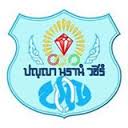 กลุ่มสาระการเรียนรู้  ศิลปะประจำเดือน  พฤศจิกายน  ภาคเรียนที่  2  ปีการศึกษา  2559ผลงานนักเรียน					ผลงานครูลงชื่อ.....................................................				ลงชื่อ..............................................       (นายปรีชญา  แสงอุทัย)				    	       (.นางสุจิตรา   วันทะนะ.)สารสนเทศกลุ่มสาระการเรียนรู้ศิลปะ   				  หัวหน้ากลุ่มสาระการเรียนรู้ศิลปะ ลำดับที่ชื่อ -สกุลระดับรางวัลชื่อรางวัลที่ได้รับหน่วยงานที่มอบรางวัล1เด็กชายวชิรวิทย์  ปลื้มบุญระดับเหรียญทองแดงอันดับที่ 4การแข่งขัน "ศิลป์สร้างสรรค์" ม.1-ม.3เขตพื้นที่การศึกษามัธยมศึกษา เขต 72เด็กหญิงธันยพร  เปรมสุข
เด็กหญิงสุวพิชญ์  สมพรระดับเหรียญทองรองชนะเลิศอันดับที่ 1การแข่งขันสร้างสรรค์ภาพด้วยการปะติด ม.1-ม.3เขตพื้นที่การศึกษามัธยมศึกษา เขต 73เด็กชายยศพล  น้อยศรีระดับเหรียญทองแดงอันดับที่ 6การแข่งขันวาดภาพลายเส้น (Drawing) ม.1-ม.3เขตพื้นที่การศึกษามัธยมศึกษา เขต 74เด็กชายสหัสวรรษ  เวียงปฏิระดับเหรียญเงินอันดับที่ 5การแข่งขันวาดภาพลายเส้น (Drawing) ม.4-ม.6เขตพื้นที่การศึกษามัธยมศึกษา เขต 75เด็กชายธัชชาย  จันญาระดับเหรียญทองชนะเลิศการแข่งขันเดี่ยวระนาดทุ้ม ม.1-ม.3เขตพื้นที่การศึกษามัธยมศึกษา เขต 76นายสมชาย  ตันสุวรรณศิริระดับเหรียญทองชนะเลิศการแข่งขันเดี่ยวระนาดทุ้ม ม.4-ม.6เขตพื้นที่การศึกษามัธยมศึกษา เขต 77 เด็กชายพิษณุวัฒน์  เผ่าประจันต์ระดับเหรียญทองชนะเลิศการแข่งขันเดี่ยวฆ้องวงเล็ก ม.1-ม.3เขตพื้นที่การศึกษามัธยมศึกษา เขต 78เด็กชายปฐมพงษ์  พรมเกตุระดับเหรียญทองชนะเลิศการแข่งขันการขับร้องเพลงไทย ม.1-ม.3เขตพื้นที่การศึกษามัธยมศึกษา เขต 7ลำดับที่ชื่อ -สกุลระดับรางวัลชื่อรางวัลที่ได้รับหน่วยงานที่มอบรางวัล9นางสาวเสาวลักษณ์  ทรายแก้วระดับเหรียญทองชนะเลิศการแข่งขันการขับร้องเพลงไทย ม.4-ม.6เขตพื้นที่การศึกษามัธยมศึกษา เขต 710 นายกีรติ  คชรินทร์
นายฐาพัช  ดอนมอญ
นายพิชญะ  บรรลือวงศ์
นางสาววรัญญนันทน์  สุนทรเจริญ
 ระดับเหรียญทองรองชนะเลิศอันดับที่ 2การประกวดวงดนตรีสตริง ม.4-ม.6เขตพื้นที่การศึกษามัธยมศึกษา เขต 711เด็กชายรักไทย  แย้มกลิ่นระดับเหรียญเงินอันดับที่ 2การแข่งขันขับร้องเพลงไทยลูกทุ่ง ประเภทชาย ม.1-ม.3เขตพื้นที่การศึกษามัธยมศึกษา เขต 712นายวิจารณ์  เนื่องจากอวนระดับเหรียญทองรองชนะเลิศอันดับที่ 1การแข่งขันขับร้องเพลงไทยลูกทุ่ง ประเภทชาย ม.4-ม.6เขตพื้นที่การศึกษามัธยมศึกษา เขต 713 นางสาวพรทิพย์  นาสืบระดับเหรียญทองชนะเลิศการแข่งขันขับร้องเพลงไทยลูกทุ่ง ประเภทหญิง ม.4-ม.6เขตพื้นที่การศึกษามัธยมศึกษา เขต 714 นายทรงพล  ใบบ้งระดับเหรียญทองชนะเลิศการแข่งขันขับร้องเพลงไทยลูกกรุง ประเภทชาย ม.4-ม.6เขตพื้นที่การศึกษามัธยมศึกษา เขต 715 นางสาวสุธาทิพย์  กัลยาระดับเหรียญทองรองชนะเลิศอันดับที่ 1การแข่งขันขับร้องเพลงไทยลูกกรุง ประเภทหญิง ม.4-ม.6เขตพื้นที่การศึกษามัธยมศึกษา เขต 716นางสาวแพรวพรรณ  จรรัตน์ระดับเหรียญทองชนะเลิศการแข่งขันขับร้องเพลงสากล ประเภทหญิง ม.4-ม.6เขตพื้นที่การศึกษามัธยมศึกษา เขต 717เด็กหญิงสิริภัทร  วงษาระดับเหรียญทองชนะเลิศการแข่งขันขับร้องเพลงพระราชนิพนธ์ ประเภทหญิง ม.1-ม.3เขตพื้นที่การศึกษามัธยมศึกษา เขต 718นางสาวศิริลักษณ์  พรมศรีระดับเหรียญทองรองชนะเลิศอันดับที่ 1การแข่งขันขับร้องเพลงพระราชนิพนธ์ ประเภทหญิง ม.4-ม.6เขตพื้นที่การศึกษามัธยมศึกษา เขต 7ลำดับที่ชื่อ -สกุลระดับรางวัลชื่อรางวัลที่ได้รับหน่วยงานที่มอบรางวัลนายจตุรวัฒนา  ฉลองเนตรสดใส
นางสาวจุฑามาศ  ดอนปัด
นางสาวชเนตตี  กมลแมน
นางสาวณัฐธิดา  ขุมทอง
นายธเนศวร์  บูชาเทียน
นายพุฒิพงศ์  จ้อยกุล
นายภานุวัฒน์  งามเจริญ
นางสาวสุชาดา  ผลบุญ
นายเจตต์เจริญ  เขียวจรัส
นางสาวโสพิศตา  วิลาศสุระสังวาลระดับเหรียญทองชนะเลิศการแข่งขันรำวงมาตรฐาน ม.4-ม.6เขตพื้นที่การศึกษามัธยมศึกษา เขต 7เด็กหญิงคธิษฐา  อัครพัฒน์
เด็กหญิงจันทมนต์  ปาเดช
เด็กหญิงธนัชชา  รัตนวงศ์
เด็กหญิงปุณยภา  นวลงาม
เด็กหญิงพิชามญชุ์  ดีประเสริญ
เด็กหญิงศิรประภา  ล้อมเวียง
เด็กหญิงสิตาพร  วงศ์ษา
เด็กหญิงสุทธิดา  วงษ์คำหาญ
เด็กหญิงสุมาลี  ลิลสร้อย
เด็กหญิงเก้าภรณี  สิทธิปลื้มระดับเหรียญทองชนะเลิศการแข่งขันนาฏศิลป์ไทยอนุรักษ์ ม.1-ม.3เขตพื้นที่การศึกษามัธยมศึกษา เขต 7นางสาวกัญญารัตน์  เจนการ
เด็กหญิงปวีณา  ดีคำไฮ
เด็กชายพงศ์พัทธ์  สมบูรณ์ยิ่ง
นายสุทธิกานต์  ศรีวงษ์
เด็กชายเกรียงศักดิ์  คนมั่นระดับเหรียญทองชนะเลิศการแข่งขันการแสดงตลก ม.1-ม.6เขตพื้นที่การศึกษามัธยมศึกษา เขต 7